中国给水排水2021年中国排水管网大会（水环境综合治理）邀请函（污水千人大会同期会议）2021年中国排水系统提质增效大会——鼎力打造高质量、高效能，与城市水环境相融合，网厂河一体的排水系统共创 共生 共赢-- 鼎力打造中国污水处理厂及排水系统核心技术品牌生态圈（请提前报名回执，限1500人；本次会议仅限提前回执报名单位代表参会；参会代表可获得2021年年度继续教育学时证明；所有受邀演讲嘉宾均可获得加盖主办单位公章的会议演讲荣誉证书。）时间：2021年8月19日—22日，19日全天报到，20日—21日会场报告，22日参考；地点：粤港澳大湾区（酒店待定）               会议联系人：金晟 18622273726（微信同号）              技术报告咨询：王领全 13752275003组织机构主办单位《中国给水排水》杂志社有限公司中国市政工程华北设计研究总院有限公司新兴铸管股份有限公司青岛洛克环保科技有限公司青岛思普润水处理股份有限公司赛莱默(中国)有限公司上海复洁环保科技股份有限公司深圳清泉水业股份有限公司 麦斯特环境科技股份有限公司中国建设科技集团股份有限公司深圳市供排水行业协会协办单位中国土木工程学会水工业分会山西省城镇排水专业委员会太原市排水管理处国内国际水行业协会（学会）天津创业环保集团股份有限公司安越非开挖工程技术股份有限公司 深圳清时捷科技有限公司上海铂尔怡环境技术股份有限公司武汉中仪物联技术股份有限公司广州凯能电器科技有限公司天津倚通科技发展有限公司南方泵业股份有限公司北京海普润膜科技有限公司江苏裕隆环保有限公司浦华环保有限公司北京华明广远环境科技有限公司大连宇都环境技术材料有限公司嘉诚环保工程有限公司 南京贝特环保通用设备制造有限公司上海泓济环保科技股份有限公司中国市政工程华北设计研究总院有限公司智慧水务分公司苏伊士水务工程有限责任公司威立雅水务工程(北京)有限公司中国给水排水战略联盟中国给水排水品牌委员会亚洲环保杂志社济南浦华会展服务有限公司中国水业网（www.water8848.com）支持单位《给水排水》杂志中国工业节能与清洁生产协会中国环保机械行业协会水污染防治装备委员会浙江省城市水业协会华霖富水利环境技术咨询（上海）有限公司海宁亚大塑料管道系统有限公司 中国市政工程东北设计研究总院有限公司 中国城市生态研究院城镇水务所智慧水务中心太原市市政工程设计研究院上海市政工程设计研究总院(集团)有限公司中规院（北京）规划设计公司生态市政院中国市政工程中南设计研究总院有限公司中国市政工程西北设计研究院有限公司国家城市给水排水工程技术研究中心天津海之凰科技有限公司青岛欧仁环境科技有限公司天津机科环保科技有限公司佛山市金凯地过滤设备有限公司山东省邦皓环保科技有限公司深圳市宏电技术股份有限公司  北京金控数据技术股份有限公司 青岛邦皓环境科技有限公司赢特环保科技（无锡）有限公司舒朋士环境科技(常州)股份有限公司亿昇（天津）科技有限公司浙江沃特水处理设备股份有限公司 中国市政工程西南设计研究总院有限公司天津市市政工程设计研究总院上海市城市建设设计研究总院(集团)有限公司广州市市政工程设计研究总院有限公司福州城建设计研究院有限公司南京市市政设计研究院有限责任公司北京首创股份有限公司北控水务集团中国水环境集团 北京排水集团宁波市城市排水有限公司常州市排水管理处杭州萧山环境集团有限公司 沈阳排水管理处上海市城市排水有限公司管线管理分公司中国生态城市研究院城镇水务事业部中国电建集团华东勘测设计研究院有限公司深圳水务集团中国建筑股份有限公司技术中心广东省建筑设计研究院北京通成达生态科技有限公司深圳市宝安排水有限公司上海城投污水处理有限公司苏伊士集团广州市市政集团有限公司国电沈阳西部污水处理有限公司河北农业大学水资源利用与健康水循环研究所清华大学环境学院、哈尔滨工业大学环境学院、中国科学技术大学、天津大学 环境科学与工程学院、东南大学能源与环境学院 、浙江工业大学环境学院、北京建筑大学、西安建筑科技大学环境与市政工程学院、中山大学土木工程学院、中美联合非开挖工程研究中心、郑州大学、青岛理工大学 环境与市政工程学院、清华大学深圳研究生院中日中心、江南大学 环境与土木工程学院、扬州大学环境科学与工程学院、南开大学环境科学与工程学院、太原理工大学环境科学与工程学院等。战略合作微信平台：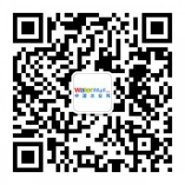 
（微信名称：中国给水排水  微信号：cnww1985  ）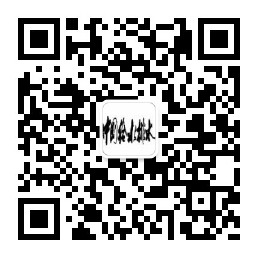 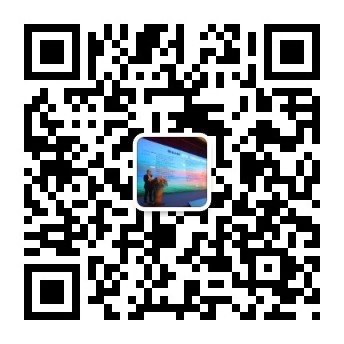 （微信名称：水环境生态圈微信号：iwacnww ）支持媒体：中国给水排水杂志、中国水业网（ www.water8848.com ）、中国给水排水杂志网站（www.cnww1985.com）、慧聪水工业网、中国水网、环保在线、亚洲环保杂志、水处理技术杂志等。    城市化带来人口的快速增加和用地的快速扩张，随之而来的是城市对各类基础设施的需求，尤其是近年来飞速的城市化，排水系统基础设施的发展尤其迅猛。截至2019年6月底，全国设市城市累计建成城市污水处理厂5000多座(不含乡镇污水处理厂和工业)，污水处理能力达2.1亿立方米/日。 排水管网长度超过63.03万公里（截至2017年底），比2016年增长9.24%。其中污水管26.5万公里，雨水管25.4万公里，雨污合流管11.1万公里，建成区排水管道密度为9.51公里/平方公里。在《水污染防治行动计划》（水十条），住房和城乡建设部、生态环境部、发展改革委联合印发关于城镇污水处理提质增效三年行动方案（2019—2021年），国务院办公厅关于加强城市内涝治理的实施意见（国办发〔2021〕11号）、国家关于长江流域、黄河流域生态保护等一系列政策实施的大背景下，全国重点区域及重点流域均对排水和污水处理提出了更高的要求，排水管网成为行业发展的瓶颈和热点问题，在行业内外皆备受关注。     2014年6月，国务院办公厅印发了《关于加强城市地下管线建设管理的指导意见》(国办发〔2014〕27号)，作为国内首部专门针对地下管线的政策指导文件，为今后一段时间我国城市地下管线建设管理指明了方向，具有里程碑式的意义。住房和城乡建设部于 2016 年 9 月 发布了《城市黑臭水体整治——排水口、管道及检查井治理技术指南》（试行）。2020年11月3日，新华社播发了《中共中央关于制定国民经济和社会发展第十四个五年规划和二〇三五年远景目标的建议》，其中要求，治理城乡生活环境，推进城镇污水管网全覆盖，基本消除城市黑臭水体。2021年4月8日，国务院办公厅印发了关于加强城市内涝治理的实施意见（国办发〔2021〕11号），明确要求各级政府实施管网和泵站建设与改造。加大排水管网建设力度，逐步消除管网空白区，新建排水管网原则上应尽可能达到国家建设标准的上限要求。改造易造成积水内涝问题和混错接的雨污水管网，修复破损和功能失效的排水防涝设施；因地制宜推进雨污分流改造，暂不具备改造条件的，通过截流、调蓄等方式，减少雨季溢流污染，提高雨水排放能力。对外水顶托导致自排不畅或抽排能力达不到标准的地区，改造或增设泵站，提高机排能力，重要泵站应设置双回路电源或备用电源。改造雨水口等收水设施，确保收水和排水能力相匹配。改造雨水排口、截流井、阀门等附属设施，确保标高衔接、过流断面满足要求。    为了进一步贯彻落实《水污染防治行动计划》（水十条），《关于加强城市地下管线建设管理的指导意见》，住房和城乡建设部、生态环境部、发展改革委联合印发关于城镇污水处理提质增效三年行动方案（2019—2021年），国务院办公厅《关于加强城市内涝治理的实施意见》（国办发〔2021〕11号）等文件精神，总结交流国内外技术进展与管理经验，提高排水管网的智慧化水平，《中国给水排水》杂志社联合、中国市政工程华北设计研究总院、中国市政工程中南设计研究总院、中国建设科技集团有限公司、天津创业环保集团股份有限公司、中国给水排水品牌委员会等单位举办“2021年中国排水管网大会（水环境综合治理）”。届时将邀请住房与城乡建设部、中国土木工程学会、中国城镇供水排水协会、国际及国内水协等有关单位领导，全国排水行业设计、科研、运营单位、建设单位的专家、学者、运行管理人员，解读行业政策，分享国内外排水系统典型成功案例，研讨未来技术发展方向，搭建一个推介排水系统新技术、新工法、新设备的的交流合作、共创共享的平台。 一、大会运作原则和目标    本届大会按照专业化、高规格、高水平的要求，突出“创新、协调、绿色、开放、共享”特色。    邀请国内外排水系统及污水处理提标改造各个研究方向的知名专家学者和主流单位代表，办成中国规模和影响力最大、最专业的行业盛会。    本次会议采用现场报告+参观典型工程项目形式，参会代表还可获得2021年度继续教育学时证明。所有受邀演讲嘉宾均可获得加盖主办单位公章的论坛演讲荣誉证书。二、大会征稿主题：【污水提标、污水资源化、排水管网、水环境综合治理等，技术报告正在征集完善中，咨询：王领全 13752275003；本次会议采用现场报告+参观形式，参会代表还可获得2021年度继续教育学时证明。所有受邀演讲嘉宾均可获得加盖主办单位公章的论坛演讲荣誉证书。】排水管网及提质增效：（1）排水（雨水）管网建设、改造与运维/厂网一体化建设与管理。（2）智慧水务（排水）与信息化建设。（3）排水管网数字化、智能化建设和智慧运维技术发展与新模式。（4）管网监控在内涝预警与防汛应急中的应用。（5）非开挖修复技术在排水管道管理中的应用。（6）排水管道的选择及安全运行。（7）海绵城市建设中智慧管网管控系统。（8）ROV潜水机器人、巡检机器人等水务新技术与装备。（9）智能排水防涝系统、调蓄池建设（提标改造）/运行/管理。（10）深层排水调蓄管道系统工程建设及运营。（11）与推进排水管道提质增效、助力城市水环境质量提升的相关技术和设备。（12）一体化智能泵站/泵闸及绿色排水系统。（13）海绵城市及绿色基础设施建设和运营。（14）排水管道、泵站、河道清淤疏通及淤泥处理处置、资源化利用。（15）智能排水系统及综合管廊建设及运营。（16）黑臭水体及水环境综合治理。（17）绿色生态排水系统及生态园林景观建设和运营。（18）国内外深隧排水工程系统建设及运营。（19）村镇生态排水管网建设及运营。（20）排水系统新技术、新材料、新工法、新设备的研发及工程应用。（21）粤港澳大湾区水环境综合治理先进技术及实例。（22）长江流域、黄河流域生态保护政策、工艺技术装备及典型工程。（23）《城镇水务2035年行业发展规划纲要》解读及水行业前沿探讨污水处理厂提标改造：1、污水处理厂提标改造有关的政策、标准、技术和应用实例。2、水再生及利用、水生态水循环有关的政策、标准、技术和应用实例。3、城市水环境综合治理有关的政策、标准、技术和应用实例。4、污水处理概念厂（新型污水厂）有关的政策、标准、技术和发展趋势。5、村镇水环境综合治理技术及工程案例。
6、工业园区（大型工业企业）水环境治理及污水处理厂提标改造。
7、城市水环境综合治理及升级改造；智慧城市管网建设与修复。
8、中国污水处理提标改造、再生水与城市水环境综合治理投资运营管理公司（机构）， 设计院（公司）， 总承包公司，工艺技术专业公司，装备、材料、药剂供应商等单位名录汇编。
9、青年创新技术成果、专利 、解决方案等展示交流对接（利用 会议论文集 、网站 、微信平台 、会议现场展板等 ）。10、粤港澳大湾区、长江流域、黄河流域等先进水务环保工艺技术及工程案例。大会技术报告日程本届大会以会议研讨交流为主（约60个专家报告）和现场参观典型工程（计划参观太原市城南污水处理厂）为辅助的形式。 附件：2020大会技术报告：中国给水排水2020排水管网大会（提质增效、水环境综合治理）报告日程 （播放PPT的屏幕比例为 16:9的宽屏 )第一天和 第二天早上7:40至晚上22：00会场报告交流与会代表进入会场：交流对接，共创，共生，共赢8：10—8：25领导致辞 主持人:  马保松，中山大学土木工程学院 教授/博士导师，中美联合非开挖工程研究中心主任，ISO/TC138/SC8国际供水管道非开挖修复标准工作组召集人题  目：城市智慧水务与洪涝模拟 （2020）报告人：中国工程院  王浩 院士 王浩，1953年8月出生，博士，教授级高工，博士生导师，中国工程院院士；现任流域水循环模拟与调控国家重点实验室主任，中国水利水电科学研究院水资源研究所名誉所长；兼任中国可持续发展研究会理事长；全球水伙伴（中国）副主席；创新方法研究会、水资源战略研究会等国家级学术团体的副理事长。王浩院士长期从事水文水资源研究，先后主持完成国家973项目、国家科技支撑计划项目、国家重大科技专项项目、国家自然科学基金创新群体基金项目6项，国家级项目课题20余项；主要参与完成全国水资源综合规划、国家中长期水资源需求计划、南水北调工程总体规划等国家级重大规划10余项；担任专家组长完成世行、亚行、中美、中英、中澳等国际合作项目10余项；参与完成其他省部级重大科研与咨询项目60余项。在上述项目的支持下，系统创建了“自然-人工”二元水循环理论，并构建了水资源监测与模拟、评价与配置、调度与管理的成套技术体系，整体引领并推动了水文水资源学科的发展；在对天然水循环过程、社会水循环过程、水环境过程、水生态过程和水沙过程耦合机理系统识别的基础上，创建了水循环多维调控技术体系及水资源量-质-效联合配置与调度、流域污染综合治理、河湖生态保护与修复等多项应用技术。上述理论与技术已在水利、环保、林业、国土等部门得到了广泛应用，有力支撑了南水北调工程、三峡工程等规划与调度运行，取得了显著的社会经济与生态环境效益。已出版专著38部，申请及授权专利206余项，发表学术论文700余篇。获国家科学技术进步奖一等奖1项，“何梁何利基金科学与技术进步奖”1项，国家科学技术进步奖二等奖7项，省部级特等奖1项，一等奖23项，省部级其他奖励10余项。 获“全国创新争先奖”、联合国“全球人居环境奖”，被授予“全国先进工作者”、“中央国家机关五一劳动奖章”、 “科学出版社优秀作者”等荣誉称号。题  目：从排水管网寿命周期看雨污水管材选择（2020）报告人：新兴铸管股份有限公司  李华成  技术总监李华成，新兴铸管股份有限公司技术总监，同时担任中国土木工程学会水工业分会机械设备专家委员会成员、天津市土木工程学会给水排水分会理事,中国水协科学技术委员会委员，曾参与多项离心球墨铸铁管行业标准和团体标准的编制和修订，是国内球墨铸铁管行业极具影响力的技术专家。题  目：工业4.0背景下智慧水务建设新探索（2020）  报告人：北京北排智慧水务有限公司 葛长成  技术总监题  目：以数据服务驱动污水提质增效（2020）报告人： 北京清控人居环境研究院 冯江 智慧水务中心主任 题  目：一体化排水设备的应用与智能化管理 报告人：南方泵业智水科技排水公司  周华领  技术总监题  目：系统推进海绵城市建设、黑臭水体治理与污水处理提质增效实践报告人：中国市政工程华北设计研究总院有限公司 刘龙志 副总工 二院副院长题  目：对我国城市排水防涝工程体系构建的思考（2020）  报告人：中规院（北京）规划设计公司生态市政院  王家卓  院长/教授级高工题  目：基于大数据的污水管网效能评估报告人：清华大学 环境学院 刘艳臣  副教授题  目：排水管道非开挖修复技术、标准体系和质量管控 报告人：马保松，中山大学土木工程学院 教授/博士导师，中美联合非开挖工程研究中心主任，ISO/TC138/SC8国际供水管道非开挖修复标准工作组召集人主持人: 中国市政工程华北设计研究总院有限公司  王阳  九院副院长主持人: 南京市市政设计研究院有限责任公司 任云 高级工程师，四院副院长，江苏省提质增效督导专家题  目：目标导向，精准治理-长江大保护九江一期水环境治理案例分享报告人：中国市政工程华北设计研究总院有限公司  王阳  九院副院长题  目：突破传统 总氮难题从此变得简单报告人：中麒赋能水务科技股份有限公司 扶志远 副总裁/首席专家题  目：基于MABR的地表水净化与污水处理厂提标报告人：李保安  博士，国家特聘专家，著名膜技术专家；南开大学环境科学与工程学院教授、博士生导师；中国膜工业协会疏水膜技术与应用专业委员会副主任，北京膜学会理事，膜材料与膜应用国家 重点实验室学术委员会委员李 保 安 老 师 简 介李保安  博士，国家特聘专家，著名膜技术专家南开大学环境科学与工程学院教授、博士生导师中国膜工业协会疏水膜技术与应用专业委员会副主任，北京膜学会理事，膜材料与膜应用国家 重点实验室学术委员会委员，《膜科学与技术》、《水处理技术》编委李保安 博士带领团队成功开发出MABR污水处理技术和产品，并创造性地将该技术成功地规模化应用于河道等流域水体净化，污水处理厂提标改造等领域。题  目：提质增效问题及对策（2020） 报告人：常州市排水管理处  许光明  处长 题  目：截流井与调蓄池在排口截污中的应用及典型案例（2020）报告人：北京清源华建环境科技有限公司 黄畅  北部大区技术经理题  目：排水管网生命周期内装备与管理技术的研究运用（2020）报告人：武汉中仪物联技术股份有限公司 销售总监 周远题  目：基于ICM排水模型的的智慧排水系统及应用（2020）报告人：华霖富水利环境技术咨询（上海）有限公司 窦秋萍 总经理 题  目：排水管网在线监测诊断技术介绍及案例（2020）    报告人：北京清环智慧水务科技有限公司 李萌 咨询部经理题  目：控源截污新技术——舒朋士一体化智慧截流井CPC-S报告人：舒朋士环境科技（常州）股份有限公司  张庭鹏  市场部经理题  目：东濠涌流域深层隧道与浅层管渠排水系统在线监测系统研究报告人：广州市市政工程设计研究总院有限公司 孙志民  顾问总工，研究员 题  目：《江苏省城镇排水管网排查评估技术导则》解读报告人：南京市市政设计研究院有限责任公司 任云 高级工程师，四院副院长，江苏省提质增效督导专家题  目：地下工程水灾变防控技术的发展与“工程医院”平台建设 报告人：王复明 院士 王复明，1957年3月生，河南沈丘县人，中山大学/郑州大学教授、博士生导师。  1987年获大连工学院工学博士学位，1996年获国家杰出青年科学基金。2008年被评为“中原学者”。2015年当选为中国工程院院士。长期从事基础工程设施安全维护理论与技术研究，在基础工程渗漏涌水防治和隐蔽病害诊治方面取得系统创新成果，解决了多项工程技术难题，获国家技术发明二等奖、国家科技进步二等奖等奖励。18：40—19：00   抽奖活动 奖品【华为笔记本电脑等】（奖品由青岛欧仁环境科技有限公司等单位赞助提供；诚征 2021年奖品赞助单位 王领全 13752275003）晚上20：00—22：00 专家论坛 第二天 上午  主持人：中国市政工程华北设计研究总院有限公司智慧水务分公司  王浩正  院长  题  目：茅洲河流域排水管网提质增效实践和经验（2020） 报告人：中国电建集团华东勘测设计研究院有限公司 唐颖栋 茅洲河水环境整治工程设计总负责人，一级项目经理、生态环境工程院副院长作者简介：姓名，唐颖栋，出生年，1975年；性别，男，籍贯：浙江绍兴，硕士、教授级高级工程师，中国电建华东勘测设计研究院一级项目经理/生态环境工程院副院长；自2015年8月起主要担任国内最大的流域水环境综合整治EPC项目——茅洲河水环境综合整治项目设计总负责人，全面统筹流域水环境治理工作。同时，承担广东省重点领域研发计划“茅洲河水体综合治理与生态修复关键技术集成及示范”第二、三子课题负责人，国家重点研发计划“城市雨水资源利用新模式研发和效益评价与示范”第三子课题负责人。题  目：天津中心城区水环境提升的几点思考—-溢流污染的排口快速治理措施创新报告人：中国生态城市研究院首席工程师 赵江 研究员级高级工程师题  目：可实施的水环境容量制定与模型应用（2020）报告人：：苏州新润智慧水务科技有限公司 王燕 总经理 题  目：高模量聚丙烯两次缠绕管系统   报告人：海宁亚大塑料管道系统有限公司 孔德信 技术总监题  目：国货当自强：SWMMKernel主要功能介绍 （2020）报告人： 梁小光，福州城建设计研究院有限公司  高级科研经理  武汉大学海绵城市研究中心学术委员会委员 简介：SWMMKernel是基于美国EPASWMM软件计算原理，采用C++语言开发，具有完全自主知识产权的国产排水管网模型计算引擎。和仅适用于离线模型的EPASWMM不同，SWMMKernel的一个主要开发目标是满足在线排水管网模型或智慧排水系统建设的需求。通过算法和数据结构的优化，SWMMKernel具有更快的计算速度和更加合理的模块化设计，并能够支持多个模型并存及模型之间的数据传输。SWMMKernel 0.2（最新版本）已新增管网排水能力评估模块，与现有商业软件相比，其评估准确性大大提高。题  目：排水智慧管网或大东湖排水深隧施工与运营 报告人：中建三局绿色产业投资/水务环保事业部（华南） 张哲贇  副总/总工题  目： 城镇污水系统提质增效的需求与对策 报告人：中国城市规划设计研究院水务院  莫罹 教授级高工/副总工  题  目：基于集镇区多源污染控制的排水系统调度方案构建报告人：蔚阳 清华大学深圳国际研究生院 重点实验室高级工程师题  目：AI+环境：赋能“新”基建报告人：上海市城市建设设计研究总院(集团)有限公司  黄瑾  总工 题  目：数字化技术在城市排水系统雨天峰值流量管理中的作用（2020）报告人：中国市政工程华北设计研究总院有限公司智慧水务分公司  王浩正  院长  王浩正 ：主要从事城市水务智慧化管理关键技术研究和系统建设工作。主持参与过多项国家重大水专项，863课题和地方科研项目，在国内外发表论文50余篇，专著两本，软件著作权和专利多项。承担过多个大型智慧水务系统规划设计和建设项目。主持人：中国市政工程华北设计研究总院副总工程师、北京分院院长 马洪涛题  目：十四五期间排水管网补短板强弱项建设思路探讨（2020） 报告人：中国市政工程华北设计研究总院副总工程师、北京分院院长 马洪涛题  目 ：城镇污水处理提质增效“十步法”研究与应用报告人 ：吕永鹏1,2（1. 上海市政工程设计研究总院<集团>有限公司，上海200092；2.上海城市排水系统工程技术研究中心，上海200092）摘要：构建了以水量水质监测和管道检测为基础、污水排水系统模型为支撑的城镇污水处理提质增效“十步法”研究总体框架。开展了某试点城市的案例研究，确定了2.6 km2的试点区域，并选择该区域最下游的管网出口节点作为提质增效成效的关键目标节点。基于建立的污水排水系统模拟模型，开展了7种排水管网整治方案情景的水量水质模拟。结果分析表明，在对区域内关键管网缺陷和排口修复改造的情景下，近期关键节点BOD5浓度可从现状63.57 mg/L提升至大于100 mg/L的目标值。关键词：城镇污水处理；提质增效；排水系统模型；管网整治吕永鹏，博士，上海市优秀技术带头人，上海市政工程设计研究总院（集团）有限公司研究院院长。中国水协会海绵委副主任委员、中标协海绵委副秘书长、上海市河长办专家、兼职华东师范大学研究生导师。主参编《室外排水设计规范》国家标准10余项，主持或参与重大水专项等10余项国家课题，获得国家级和省部级奖励10余项（其中上海市科技进步奖一等奖3项）。主持长江大保护首批示范城市芜湖、国家黑臭水体首批示范城市马鞍山、国家海绵第一二批试点城市上海、厦门翔安和珠海等10余座城市的技术服务项目。题 目：面向高排放标准的初期雨水原位净化集成技术研究报告人：上海市城市建设设计研究总院(集团)有限公司环境与交通设计院 周传庭 高级工程师/副总工程师题  目：“零“有害气体的城镇排水管网系统构建与效果模拟（2020） 报告人：西安建筑科技大学环境与市政工程学院  卢金锁  副院长 教授、博导、注册设备工程师题  目：机械制螺旋缠绕法（钢塑加强型）在国内排水管道修复中的应用（2020）报告人：天津倚通科技发展有限公司   赵志宾   副总经理题  目：城镇排水管道非开挖修复工程施工及验收规程T/CECS 717-2020关键技术报告人：广州市市政集团有限公司 安关峰 总工程师、副总经理题  目：流域水环境治理视角下的排水管网提质增效实施方案及方法-以武汉黄孝河机场河流域综合治理为例（2020）
报告人：苏伊士集团智慧与流域解决方案   陈岩  业务发展总监简介：近期三部委联合印发了《城镇污水处理提质增效三年行动方案（2019－2021年）》，明确提出城镇污水处理厂进水BOD浓度不低于100mg/L的考核要求。在大的政策背景之下，加之厂网河湖一体化概念的不断实践，管网系统提质增效这个流域治理过程中的牛鼻子问题，已经成为行业关注的热点及亟待解决的首要难点之一。排水管网提质增效意义及内涵远远不仅仅是雨污分流、管网调查及管网修复清淤等工程措施，其更涉及管网系统层面下的排水能力及资产状态的全面评估、合流制溢流污染管控与雨污分流改造的合理选择、管网入流入渗阻断、通过流域调度优化改善管网高水位高淤积问题，通过完善的日常运维与智慧管控优化管网资产管理运维提升管网服务能力等关键内容。本次报告结合武汉黄孝河机场河流域治理的实践探索，跟大家分享一下苏伊士流域水环境治理技术体系下排水管网提质增效的系统性实施方案及方法。题  目：天津市排水专项规划编制中关键问题探讨  报告人：天津市市政工程设计研究院五院  刘克达  高级工程师题  目：新冠疫情下的医疗废水应急处理   报告人：中建三局绿色产业投资/水务环保事业部（华南） 张哲贇  副总/总工题  目：剩余污泥分级分质资源化利用及产能技术报告人：太原理工大学环境科学与工程学院  周爱娟  副教授 题  目：排水倒虹管的淤积预防与实践   报告人：原沈阳排水管理处总工程师  唐东 先生 题  目：IFAS工艺在东北地区污水厂提标改造中的应用报告人：国电沈阳西部污水处理有限公司  王洪亮  副总经理  18：30—19：00抽奖活动奖品【华为笔记本电脑等】（奖品由青岛欧仁环境科技有限公司等单位赞助提供；诚征 2021年奖品赞助单位 王领全 13752275003）晚上20：00—22：00  专家论坛抽奖活动奖品【华为笔记本电脑等；诚征 2021年奖品赞助单位 王领全 13752275003】（奖品由青岛欧仁环境科技有限公司等单位赞助提供；诚征 2021年奖品赞助单位 王领全 13752275003）会议最后一天 早上7:50自酒店一楼 统一集合出发，计划参观工程项目。三、参会人员1、政府管理部门：建设厅、城建局、各地建委、水务局、环保局（厅）、排水处、开发区管理部门、各地方河湖长单位等。 邀请各省、自治区、直辖市、计划单列市住房城乡建设主管部门及直属单位，新疆生产建设兵团建设局；各市（州、县）人民政府、住房城乡建设委员会（局）、市政市容局（委）、水务局、监管委等主管人员；排水管理处，勘察测绘院，地下管线管理中心；各市（区、县）水务集团、排水公司，管网工程公司，信息化技术公司，管网探测、检测、监测、修复公司，管网非开挖公司等单位负责人参加会议。2、行业协会：国内外知名行业协会和学会代表。3、设计单位：中国市政工程华北设计研究总院、中国市政工程西北设计研究院、北京市市政工程设计研究总院、中国市政工程中南设计研究院、中国市政工程东北设计研究院、中国市政工程西南南设计研究院、上海市政工程设计研究总院、天津市市政工程设计研究院、广州市市政工程设计研究总院、上海市城市建设设计研究总院（集团）、济南城建集团有限公司设计研究院、中国航天科工飞航技术研究院动力供应站、广东首汇城建设计有限公司、同济大学建筑设计研究院、北京国环清华环境工程设计研究院、山东省环境保护科学研究设计院、太原市市政工程设计研究院、南京市市政设计研究院有限责任公司、福州城建设计研究院有限公司、河南省城乡规划设计研究总院有限公司、豫州勘察设计院、安徽省城乡规划设计研究院、江苏中设集团股份有限公司、中建八局、广东省建筑设计研究院、中国市政工程华北设计研究总院有限公司重庆分公司、中国建筑第五工程局有限公司、江苏满江春城市规划设计研究有限责任公司、山西省城乡规划设计研究院、哈尔滨市建源市政工程规划设计有限责任公司 等。4、高校（研究院）: 邀请国内外智慧水务、海绵城市及地下管线领域取得理论研究成果、工程实践经验以及管理经验的研究机构、高等院校、社会团体、企业和管理部门代表及智慧水务、地下管线领域的相关专家学者参加会议。清华大学、中国科学院生态环境研究中心、同济大学环境工程与科学学院、天津大学环境科学与工程学院、中国人民大学环境学院、哈尔滨工业大学、中国科学院、东南大学能源与环境学院、重庆大学城市建设与环境工程学院、北京工业大学、北京交通大学、浙江工业大学、北京建筑大学、苏州科技大学、四川理工学院、池州学院、西安建筑科技大学、西安理工大学等。5、各地水务、污泥投资建设运营单位：天津创业环保集团股份有限公司、北控水务集团、北京首创、北京碧水源、启迪桑德、北京城市排水集团有限责任公司、天津水务集团、成都市兴蓉环境、安徽国祯环保、深圳市水务(集团)、上海城投水务、重庆水务集团、东莞市水务投资、广州市水务投资集团、南京水务集团、杭州市水务集团、武汉市水务集团、沈阳水务集团、厦门水务集团、珠海水务集团、山东水务发展集团、青岛水务集团、济南水务集团、上海巴安水务、中环保水务投资、昆明滇池水务、云南水务、中国水务集团、中国水务投资、粤海水务、威立雅水务、苏伊士环境集团、中法水务投资、中国光大水务、贵州水务、海口市水务、华衍水务、天津华博水务、中环水务集团、成都排水、首创爱华市政环境、重庆康达环保、常州市排水管理处、苏州市排水有限公司、天津生态城水务投资建设有限公司、云南城投碧水源水务科技有限责任公司、句容市深水水务有限公司、榆林高新污水处理有限公司 、中海油节能环保服务有限公司、杭州萧山环境集团（水务集团）、宜春市城市污水公司、武汉天创环保有限公司、长沙天创环保有限公司、 洪湖市创业水务有限公司、中节能水务发展有限公司、福建武夷水务发展有限公司、苏州市相润排水管理有限公司、新乐市嘉润达污水处理有限公司、浙江湖州金洁水务股份有限公司、天津市润达环境治理服务有限公司、中持水务股份有限公司、山西浮山县污水处理厂、国电东北环保产业集团有限公司、国投信开水环境投资有限公司、深圳市宝安排水有限公司、深圳市水务（集团）有限公司 等。6、排水管网系统有关的技术、材料和设备工程专业公司等。天津倚通科技发展有限公司、北京清环智慧水务科技有限公司、浙江清环智慧科技有限公司、海宁亚大塑料管道系统有限公司、青岛欧仁环境科技有限公司、凯诺斯（中国）铝酸盐技术有限公司、武汉中仪物联技术股份有限公司、新兴铸管股份有限公司、北京中斯水灵水处理技术有限公司、山西清缘杰环境科技有限公司、南京贝特环保通用设备制造有限公司、广东中膜科技有限公司、江西吉荣智能管业有限公司 、天津海之凰科技有限公司、安徽中盛绿色产业集团有限公司等。四、企业赞助方案1、联合主办单位（赞助费20万元）2、协办单位 （赞助费6万元）3、大会上发言（报告15分钟+5分钟问答）3万元4、会场外集中展示区展示桌（3万元每个，含2人参会费）5、其他赞助方式（如礼品、晚宴、抽奖奖品等），按实际发生金额支付6、会议论文集广告：封底15000元；封二12000元；封三10000元；前彩插首末页：12000元/页；前彩色插页：8000元/页。7、政府部门、水务集团、设计院（集团）本单位团体 30人以上的，前30人按照2000元每人，超过30人的会议代表超过部分免费(同一单位,只收前30人会议费)，但须提前回执到 中国给水排水杂志社审核通过。8、有意协办或在会上进行交流、宣传的水务、工程公司、设备厂家等可与编辑部联系（022-27835639,13752275003 王领全）。9、污水提标、污水资源化、排水管网、水环境综合治理等，技术报告正在征集完善中，咨询：王领全 13752275003。本次会议采用现场报告+参观形式，参会代表还可获得2021年度继续教育学时证明。所有受邀演讲嘉宾均可获得加盖主办单位公章的论坛演讲荣誉证书。六、参会和住宿会务费普通参会人员（设计院、水务公司、政府部门）为2300元/人（含会务、资料、场地、用餐、参观考察等费用），2021年6月18日前返回参会回执并汇款的普通参会人员为2000元/人；设备工程技术企业参会人员为2900元/人，2021年6月18日前返回参会回执并汇款的设备厂家参会人员为2600元/人。注：需要现场或者提前领到发票的参会代表，请提前将会务费汇款到杂志社。会议费现场只能收现金，不能刷卡。（收款单位：《中国给水排水》杂志社有限公司；开户行：建行天津河西支行；账号：1200 1635 4000 5251 9625）。组委会联系方式 	联系人 ： 王领全  13752275003（主办、协办、报告等） 金晟 18622273726 (展示、广告、赞助、发票和预订房间)孙磊 13702113519（展示、广告、赞助） 任莹莹15122360102 (论文投稿) 于菁琳 13821165596 (发票)文凯   13821357475（资料）电话：022-27835639   27835592   13752275003E-mail：wanglingquan88@163.comcnwater@vip.163.com传真：022-27835592                          地址：天津市和平区新兴路52号都市花园大厦21层 中国给水排水2021中国排水管网大会（水环境综合治理）参会回执(复印有效)请参会人员认真填写回执后，传真和E-mail传回，以便提前安排住宿。  传真：022-27835592  E-mail：wanglingquan88@163.com; cnwater@vip.163.com（微信名称：water8848微信号：cnwater8848 ）单位邮 编发票快递地址姓名性别部门职务电话手机E-mailE-mailE-mail是否住宿房间类型和数量汇款方式可提前汇会务费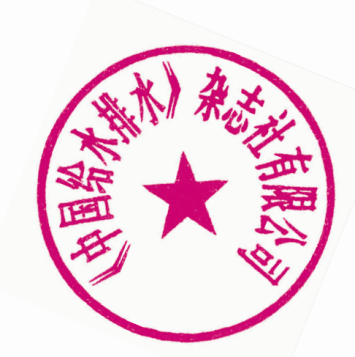 收款单位：《中国给水排水》杂志社有限公司开户行：建行天津河西支行     账号：1200 1635 4000 5251 9625 纳税人识别号：91120103103370821H ；注册地址、单位联系电话：天津市河西区气象台路99号 022-27836823可提前汇会务费收款单位：《中国给水排水》杂志社有限公司开户行：建行天津河西支行     账号：1200 1635 4000 5251 9625 纳税人识别号：91120103103370821H ；注册地址、单位联系电话：天津市河西区气象台路99号 022-27836823可提前汇会务费收款单位：《中国给水排水》杂志社有限公司开户行：建行天津河西支行     账号：1200 1635 4000 5251 9625 纳税人识别号：91120103103370821H ；注册地址、单位联系电话：天津市河西区气象台路99号 022-27836823可提前汇会务费收款单位：《中国给水排水》杂志社有限公司开户行：建行天津河西支行     账号：1200 1635 4000 5251 9625 纳税人识别号：91120103103370821H ；注册地址、单位联系电话：天津市河西区气象台路99号 022-27836823可提前汇会务费收款单位：《中国给水排水》杂志社有限公司开户行：建行天津河西支行     账号：1200 1635 4000 5251 9625 纳税人识别号：91120103103370821H ；注册地址、单位联系电话：天津市河西区气象台路99号 022-27836823可提前汇会务费收款单位：《中国给水排水》杂志社有限公司开户行：建行天津河西支行     账号：1200 1635 4000 5251 9625 纳税人识别号：91120103103370821H ；注册地址、单位联系电话：天津市河西区气象台路99号 022-27836823可提前汇会务费收款单位：《中国给水排水》杂志社有限公司开户行：建行天津河西支行     账号：1200 1635 4000 5251 9625 纳税人识别号：91120103103370821H ；注册地址、单位联系电话：天津市河西区气象台路99号 022-27836823可提前汇会务费收款单位：《中国给水排水》杂志社有限公司开户行：建行天津河西支行     账号：1200 1635 4000 5251 9625 纳税人识别号：91120103103370821H ；注册地址、单位联系电话：天津市河西区气象台路99号 022-27836823可提前汇会务费收款单位：《中国给水排水》杂志社有限公司开户行：建行天津河西支行     账号：1200 1635 4000 5251 9625 纳税人识别号：91120103103370821H ；注册地址、单位联系电话：天津市河西区气象台路99号 022-27836823可提前汇会务费收款单位：《中国给水排水》杂志社有限公司开户行：建行天津河西支行     账号：1200 1635 4000 5251 9625 纳税人识别号：91120103103370821H ；注册地址、单位联系电话：天津市河西区气象台路99号 022-27836823请选择发票种类及填写信息请填写发票信息，以便给您开具发票增值税电子普票：发票抬头                       ；税号                                接收电子发票邮箱                   ；增值税专票：发票抬头                         ；税号                                    开户行及账号                       ；    详细地址电话                                  请填写发票信息，以便给您开具发票增值税电子普票：发票抬头                       ；税号                                接收电子发票邮箱                   ；增值税专票：发票抬头                         ；税号                                    开户行及账号                       ；    详细地址电话                                  请填写发票信息，以便给您开具发票增值税电子普票：发票抬头                       ；税号                                接收电子发票邮箱                   ；增值税专票：发票抬头                         ；税号                                    开户行及账号                       ；    详细地址电话                                  请填写发票信息，以便给您开具发票增值税电子普票：发票抬头                       ；税号                                接收电子发票邮箱                   ；增值税专票：发票抬头                         ；税号                                    开户行及账号                       ；    详细地址电话                                  请填写发票信息，以便给您开具发票增值税电子普票：发票抬头                       ；税号                                接收电子发票邮箱                   ；增值税专票：发票抬头                         ；税号                                    开户行及账号                       ；    详细地址电话                                  请填写发票信息，以便给您开具发票增值税电子普票：发票抬头                       ；税号                                接收电子发票邮箱                   ；增值税专票：发票抬头                         ；税号                                    开户行及账号                       ；    详细地址电话                                  请填写发票信息，以便给您开具发票增值税电子普票：发票抬头                       ；税号                                接收电子发票邮箱                   ；增值税专票：发票抬头                         ；税号                                    开户行及账号                       ；    详细地址电话                                  请填写发票信息，以便给您开具发票增值税电子普票：发票抬头                       ；税号                                接收电子发票邮箱                   ；增值税专票：发票抬头                         ；税号                                    开户行及账号                       ；    详细地址电话                                  请填写发票信息，以便给您开具发票增值税电子普票：发票抬头                       ；税号                                接收电子发票邮箱                   ；增值税专票：发票抬头                         ；税号                                    开户行及账号                       ；    详细地址电话                                  请填写发票信息，以便给您开具发票增值税电子普票：发票抬头                       ；税号                                接收电子发票邮箱                   ；增值税专票：发票抬头                         ；税号                                    开户行及账号                       ；    详细地址电话                                  